ПАВЛОДАР ҚАЛАСЫНЫҢ                                                                    АКИМАТ ГОРОДА 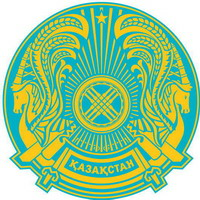                ӘКІМДІГІ                                                                                         ПАВЛОДАРА«ПАВЛОДАР ҚАЛАСЫ                                                                 ГУ  «ОТДЕЛ ОБРАЗОВАНИЯБІЛІМ БЕРУ БӨЛІМІ» ММ                                                                  ГОРОДА  ПАВЛОДАРА» 140000, Павлодар қаласы                                                                      140000, город Павлодар   Кривенко көшесі, 25                                                                                   ул. Кривенко, 25                тел./факс.: 32-21-67                                                                                 тел./факс.: 32-21-67             БҰЙРЫҚ                                                                                        ПРИКАЗ2012 ж. « 24 »  мамыр                                                  № 1-18/541№ 1-18/ 541                                                                   « 24 » мая 2012 г.Курстарға жіберу туралы ПМ БАИ базасында курстық қайта даярлау жоспарына сәйкесБҰЙЫРАМЫН: 1. 2012 жылғы 28  мамыр – 10 маусым күндері аралығында «Бейнелеу өнері, сызу және өнер сабақтарында қазіргі заманауи технологияларды қолдану» тақырыбы бойынша бюджеттік курсына мемлекеттік тілде оқытатын мектептердің бейнелеу өнері мұғалімдері жііберілсін:2. 2012 жылғы 28  мамыр – 10 маусым күндері аралығында «Апробация модели разновозрастного обучения в малокомплектной школе» тақырыбы бойынша бюджеттік курсына орыс тілде оқытатын Стикс мектебінің дене шынықтыру мұғаліміЕ. А. Серегинажііберілсін.3. 2012 жылғы 28  мамыр – 10 маусым күндері аралығында «Апробация модели разновозрастного обучения в малокомплектной школе» тақырыбы бойынша бюджеттік курсына мемлекеттік тілде оқытатын № 2 КБМ мұғаліміК. Жигмиджііберілсін.4. 2012 жылғы 28  мамыр – 10 маусым күндері аралығында «Проектілік әрекет – қазақ тілі мен әдебиеті мұғалімдерінің кәсіби құзыреттілігін арттырудың алғышарты» тақырыбы бойынша бюджеттік курсына мемлекеттік тілде оқытатын мектептердің қазақ тілі мен әдебиеті мұғалімдері жііберілсін:5. 2012 жылғы 28  мамыр – 10 маусым күндері аралығында «Оқу орыс тілінде жүретін мектептердегі қазақ тілі мен әдебиетін оқыту тиімділігін жаңа технологиялар арқылы арттыру» тақырыбы бойынша бюджеттік курсына орыс тілде оқытатын мектептердің қазақ тілі мен әдебиеті мұғалімдері жііберілсін:6. 2012 жылғы 28  мамыр – 28 маусым күндері аралығында «Өзін-өзі тану пәнінің әдістері мен тәсілдерін оқыту негізі арқылы сабақтарда оқушылардың кілттік және пәндік құзыреттіліктерін қалыптастыру жене дамыту» тақырыбы бойынша бюджеттік курсына (қашықтықтан оқыту) мемлекеттік тілде оқытатын мектептердің өзін-өзі тану мұғалімдері жііберілсін:7. 2012 жылғы 28  мамыр – 10 маусым күндері аралығында «12-жылдық білім беруге көшу жағдайында технология сабақтарында щқушылардың оқу іс-әрекетіндегі жобалау технологиясы» тақырыбы бойынша бюджеттік курсына мемлекеттік тілде оқытатын мектептердің технология пәнінің мұғалімдері(қыз балаларға арналған) жііберілсін:8. 2012 жылғы 28  мамыр – 10 маусым күндері аралығында «Биология мұғалімдерінің педагогикалық әрекетіндегі ақпараттық-коммуникациялық технологиялар» тақырыбы бойынша бюджеттік курсына мемлекеттік тілде оқытатын мектептердің биология мұғалімдері жііберілсін:9. 2012 жылғы 14 - 27 мамыр күндері аралығында «Современные психологические технологии в работе школьного психолога» тақырыбы бойынша бюджеттік курсына (қосымша) орыс тілде оқытатын № 21 ЖОМ педагог-психологы Н. В. Варга жііберілсін.10. 2012 жылғы 14 - 27 мамыр күндері аралығында «Бастауыш мектепте құзыреттілік білім ұйымдастырудағы инновациялық технологиялар» тақырыбы бойынша бюджеттік курсына (қосымша) мемлекеттік тілде оқытатын № 19 ЖОМбатауыш сынып мұғалімдері жііберілсін:11. 2012 жылғы 14 - 27  мамыр күндері аралығында «Компетентностный подход в обучении русскому языку и литературе как ресурс качественного образования» тақырыбы бойынша бюджеттік курсына (қосымша) орыс тілде оқытатын мектептердің орыс тілі мен әдебиеті мұғалімдері жііберілсін:12. 2012 жылғы 14 - 27  мамыр күндері аралығында «Современные образовательные технологии на уроках английского языка как условие формирования полиязычной личности» тақырыбы бойынша бюджеттік курсына (қосымша) орыс тілде оқытатын № 43 ЖОМ ағылшін тілі мұғаліміИ. А. Уварова жііберілсін.13. 2012 жылғы 14 - 27  мамыр күндері аралығында «Современные педагогические технологии на уроках математики как условие повышения качества математического образования» тақырыбы бойынша бюджеттік курсына (қосымша) орыс тілде оқытатын мектептердің математика пән мұғалімдері жііберілсін:14. 2012 жылғы 14 мамыр -14 маусым күндері аралығында «Компетентностный и деятельностный подход в обучении химии как ресурс качества образования» тақырыбы бойынша бюджеттік курсына (қашықтықтан оқыту, қосымша) орыс тілде оқытатын № 16 ЖОМ химия пән мұғаліміИ. М. Бабич жііберілсін.15. 2012 жылғы 14 - 27  мамыр күндері аралығында «Современные подходы к организации учебно-воспитательного процесса в начальной школе» тақырыбы бойынша бюджеттік курсына (қосымша) орыс тілде оқытатын мектептердің бастауыш сынып мұғалімдері жііберілсін:16. Курстық қайта даярлау кезеңінде жұмыс орны бойынша орташа жалақылары сақталсын.17. Бұйрықтың орындалуын бақылау әдістемелік кабинет меңгерушісі Ш.С. Нұрахметоваға жүктелсін.	Білім беру бөлімінің бастығы                                З. МұқашеваКелісілді:                          Білім беру бөлімі бастығының орынбасары Г. ШиндлярскаяТанысты:                              Әдістемелік кабинет меңгерушісі  Ш.С. НұрахметоваПАВЛОДАР ҚАЛАСЫНЫҢ                                                               АКИМАТ ГОРОДАӘКІМДІГІ                                                                                         ПАВЛОДАРА«ПАВЛОДАР ҚАЛАСЫ                                                            ГУ  «ОТДЕЛ ОБРАЗОВАНИЯБІЛІМ БЕРУ БӨЛІМІ» ММ                                                            ГОРОДА  ПАВЛОДАРА» 140000, Павлодар қаласы                                                                      40000, город ПавлодарКривенко көшесі, 25                                                                                 ул. Кривенко, 25тел./факс.: 32-21-67                                                                                 ел./факс.: 32-21-67             БҰЙРЫҚ                                                                                        ПРИКАЗ2012 ж. «24 »  мамыр                                                     № 1-18/542                                                                 № 1-18/ 542                                                                    «24 » май  2012 г.Курстарға жіберу туралы 2012 жылғы 4 мамырдағы № 1-13/208  ББЖ КБАРИ хаты негізінде БҰЙЫРАМЫН: 1. 2012 жылғы 28 мамыр – 1 маусым күнднрі аралығында электрондық оқыту жобасы «Научно-методическое обеспечение внедрения системы электронного обучения (e-learning)» тақырыбы бойынша бюджеттік курсқа пән мұғалімдері жііберілсін:  2. Курстық қайта даярлау кезеңінде жұмыс орны бойынша орташа жалақылары сақталсын. 3. Бұйрықтың орындалуын бақылау әдістемелік кабинет меңгерушісі   Ш.С. Нұрахметоваға жүктелсін.Білім беру бөлімінің бастығы                                З. МұқашеваКелісілді:                       Білім беру бөлімі бастығының орынбасары  Г. ШиндлярскаяТанысты:                          Әдістемелік кабинет меңгерушісі  Ш.С. Нұрахметова С. Н. Амиргалиева - № 4 ЖОМС. С. Мусина - № 33 ЖОМГ. А. Бейсенбаева - № 38 НМА. Орханбай - № 40 ЖОМА. Ж. Анесова - № 12 ЖОМН. М. Уалииханова - № 22 ЖОМ (2005)К. Абылгазинова - № 22 ЖОМ (2006)А. С. Қопаева - № 25 ЖОМА. Г. Әлжанова - № 33 ЖОМА. Ж. Бейсембаева- № 4 ЖОМ (2006)А. Г. Кайрбаева - № 9 ЖОМС.С.Абильманова -№ 13 ЖОМ (2006)Г. К. Мукенова - № 29 ЖОМА. Т. Алдабергенова - № 32 НМ (2005)К. Б. Шарбанова - № 39 ЖОМБ. С. Оспанова - № 39 ЖОМБ. К. Байкенова - № 40 ЖОМ (2005)А. М. Ахметжанова - № 42 ЖОМЗ. Ж. Смагулова - № 42 ЖОМБ. Е. Мукажанова - № 43 ЖОМС. М. Шазинда - № 21 ЖОМЖ. Б. Ордабаева - № 25 ЖОММ. Б. Балыкбаева - № 12 ЖОМ (2006)К. Займолда – № 19 ЖОМ (2005)Г. Д. Амирова - № 33 ЖОММ. Ш. Жанабаева - № 19 ЖОМ (2006)Ш. М. Кульбекова - № 22 ЖОМГ. Б. Бектемирова - № 35 ЖОМ (2006)З. К. Несипбаева – ШИ № 2 (2003)Б. Б. Жуманбаева -№ 19 ЖОМ К. Ш. Сулеймен - № 19 ЖОМ Л. И. Фрик  -№ 26 ЖОМ Е. В. Мирошниченко- № 42 ЖОМЛ. К. Бексеитова -№ 24 ЖОМ М. З. Маймышева -№ 29 ЖОМ Ж. К. Темиргазина - № 42 ЖОМН. Ж. Мусабаева - № 42 ЖОМ   Н. В. Вирясова  -№ 17 ЖОМА. М. Нурдильдина - № 14 ЖОМС. К. Намазбаева - № 2 ЖОММ. М. Казангапова - № 2 ЖОМК. С. Жомартова  - № 4 ЖОМГ. Н. Сальдина - № 4 ЖОМК. К.Тусупбекова - № 5 ЖОМД. К. Дуйсенова  - № 7 ЖОМА. Ж. Оспанова - № 12 ЖОММ. Н. Акылбекова - № 12 ЖОММ. К. Абельдинова - № 12 ЖОМШыных Назгуль- № 12 ЖОМС. С. Сыздыкова - № 17 ЖОМА. М.- Аубакирова № 19 ЖОМО. М.- Нұржакипова № 19 ЖОМР. К. Шахманова - № 19 ЖОМГ. О Жакупаева.- № 19 ЖОМГ. К. Молдабаева - № 20 ЖОМК. М. Амиртаева - № 21 ЖОМЖ. М. Омарова - № 21 ЖОМЖ. А. Бердыгожаева - № 22 ЖОМА. Т. Сеитова - № 22 ЖОМ М. Г. Тургамбекова - № 22 ЖОМЖ. Д. Шатаманова - № 24 ЖОМР. Н. Рахимжанова - № 24 ЖОМА. Н. Сачанова - № 25 ЖОМА. М. Сулеев - № 25 ЖОМГ. Б. Кусаинова  - № 25 ЖОМХайса Наркес- № 25 ЖОМА. Д.- Акатаева № 26 ЖОМД. Б. Касенова - № 26 ЖОМА. М. Балажанова - № 29 ЖОМА. Б. Жабагинова  - № 30 ЖОМГ. Ж. Аманжолова  - № 35 ЖОММ. Т. Жүнісова- № 35 ЖОМС. К. Қайшанова – № 35 ЖОМИ. Т. Такенова - № 35 ЖОМЖ. М. Камзина - № 39 ЖОМА. А. Байдильдина - № 39 ЖОМХажым Айнур- № 40 ЖОМБ. Е. Мукажанова– № 43 ЖОМ